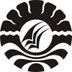 SENI MATEMATIKA DALAM MENINGKATKAN HASIL BELAJAR PADA MURID TUNAGRAHITA RINGAN KELAS DASAR I SLBN TANAH GROGOT KABUPATEN PASER PROVINSI KALIMANTAN TIMURSKRIPSIDiajukan Untuk Memenuhi Sebagian Persyaratan Guna Memperoleh Gelar Sarjana Pendidikan (S.Pd) Pada Jurusan Pendidikan Luar Biasa Strata Satu Fakultas Ilmu Pendidikan Universitas Negeri MakassarTITA RUSDIANA0945040126JURUSAN PENDIDIKAN LUAR BIASAFAKULTAS ILMU PENDIDIKANUNIVERSITAS NEGERI MAKASSAR2014